Наркотикларга каршы комиссия турында нигезләмәгә үзгәрешләр кертү хакында	Коррупциягә каршы бәйсез экспертиза нәтиҗәләре буенча 2020 елның 30 апреленнән нәтиҗәне карап, коррупциячел факторларны бетерү максатларындакарар кылам:1. Татарстан Республикасы Алексеевск муниципаль районы башлыгының «Наркотикларга каршы комиссия турында» 2018 елның 07 декабрендәге 116 номерлы карары белән расланган антинаркотик комиссия турындагы Нигезләмәгә түбәндәге эчтәлекле үзгәрешләр кертергә:- 11 пунктны түбәндәге редакциядә бәян итәргә:«11. Комиссия карарлары Комиссия утырышында катнашучы гади күпчелек тавыш белән кабул ителә, беркетмә белән рәсмиләштерелә, ул Комиссия утырышы уздырганнан соң 3 көн эчендә Комиссия рәисе тарафыннан имзалана.».2. Әлеге карарны Алексеевск муниципаль районының рәсми сайтында, Татарстан Республикасының хокукый мәгълүматның рәсми порталында Интернет мәгълүмат-телекоммуникация челтәрендә урнаштырырга.3. Әлеге карарның үтәлешен тикшереп торуны үз өстемдә калдырам.Муниципаль район башлыгы				                   	С.А. ДемидовГЛАВА  АЛЕКСЕЕВСКОГОМУНИЦИПАЛЬНОГО РАЙОНАРЕСПУБЛИКИ ТАТАРСТАН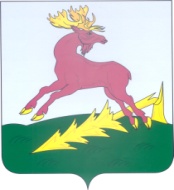 ТАТАРСТАН РЕСПУБЛИКАСЫАЛЕКСЕЕВСКМУНИЦИПАЛЬ РАЙОНЫБАШЛЫГЫПОСТАНОВЛЕНИЕ27.05.2020п.г.т.Алексеевское   КАРАР                             №  56